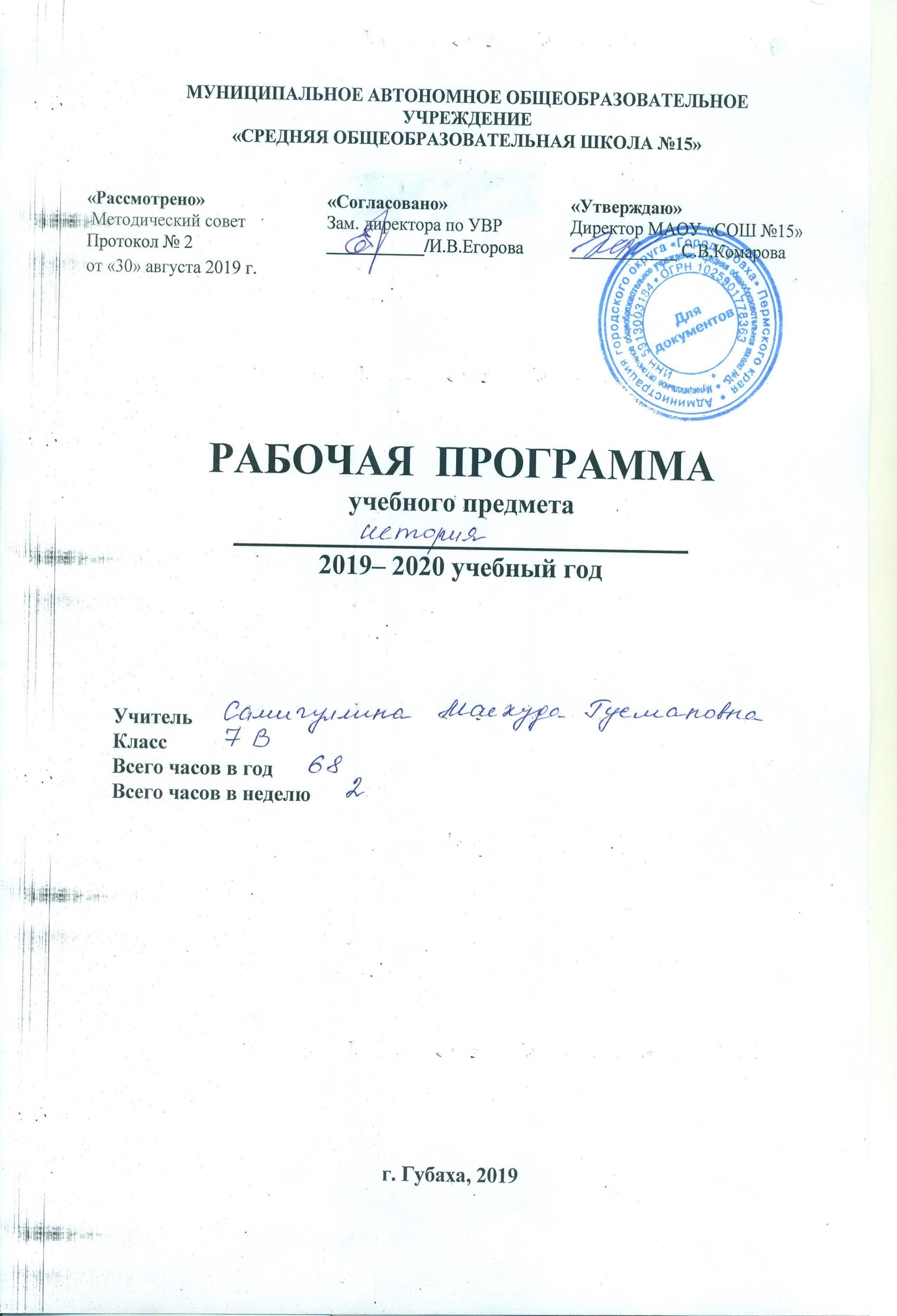 ИСТОРИЯ. 7 классПояснительная запискаРабочая программа разработана в соответствии с ФГОС   ООО,  утвержденного приказом Министерства образования и науки РФ от 17.12.2010 № 1897Федерального закона РФ №273-ФЗ «Об образовании РФ» от 29.12.2012.Рабочая программа разработана на основе примерной программы ООО по истории с учетом авторских программ: по Истории России к предметной линии учебников Н. М. Арсентьева, А. А. Данилова и др. под редакцией А. В. Торкунова в основной школе (6—9 классы);Юдовской А.Я., Ванюшкиной Л.М. «Программы общеобразовательных учреждений. История. Обществознание. 5-11 классы//Новая история. А.Я. Юдовская, Л.М. Ванюшкина» - М., Просвещение, 2017 г.Рабочая программа ориентирована на учебники:Электронное приложение к учебнику — ресурсы сайта www.online.prosv.ru.Описание места учебного предмета "История" в учебном планеВ соответствии с базисным учебным планом предмет «История» относится к учебным предметам, обязательным для изучения на ступени среднего (полного) общего образования.Содержание учебного предмета «История» для 5—9 классов изложено в ней в виде двух курсов — «История России» (занимающего приоритетное место по объему учебного времени) и «Всеобщая история». Планируемые  результаты освоения учебного предмета «История»Личностные результаты:осознание своей идентичности как гражданина страны, этнической и религиозной группы, эмоционально положительное принятие своей этнической идентичности;познавательный интерес к прошлому своей страны;изложение своей точки зрения, её аргументация в соответствии с возрастными возможностями;уважительное отношение к прошлому, к культурному и историческому наследию;уважение к народам России и мира и принятие их культурного многообразия;следование этическим нормам и правилам ведения диалога;формирование коммуникативной компетентности;обсуждение и оценивание своих достижений, а также достижений других;осмысление социально-нравственного опыта предшествующих поколений, способность к определению своей позиции и ответственному поведению в современном обществе.Метапредметные результаты изучения истории включают следующие умения и навыки:способность сознательно организовывать и регулировать свою деятельность — учебную, общественную и др.;формулировать при поддержке учителя новые для себя задачи в учёбе и познавательной деятельности;соотносить свои действия с планируемыми результатами, осуществлять контроль своей деятельности в процессе достижения результата;овладение умениями работать с учебной и внешкольной информацией (анализировать и обобщать факты, составлять простой и развёрнутый план, тезисы, формулировать и обосновывать выводы и т.д.), использовать современные источники информации, в том числе материалы на электронных носителях;привлекать ранее изученный материал для решения познавательных задач;логически строить рассуждение, выстраивать ответ в соответствии с заданием;применять начальные исследовательские умения при решении поисковых задач;решать творческие задачи, представлять результаты своей деятельности в различных формах (сообщение, презентация и др.);организовывать учебное сотрудничество и совместную деятельность с учителем и сверстниками, работать индивидуально и в группе;определять свою роль в учебной группе, вклад всех участников в общий результат;активно применять знания и приобретённые умения, освоенные в школе, в повседневной жизни и продуктивно взаимодействовать с другими людьми в социуме;критически оценивать достоверность информации (с помощью учителя), собирать и фиксировать информацию, выделяя главную и второстепенную.Предметные результаты:определение исторических процессов, событий во времени, применение основных хронологических понятий и терминов (эра, тысячелетие, век);установление синхронистических связей истории России и стран Европы и Азии;применение понятийного аппарата и приёмов исторического анализа для раскрытия сущности и значения событий и явлений прошлого и современности в курсах отечественной и всеобщей истории;использование знаний о территории и границах, географических особенностях, месте и роли России во всемирно-историческом процессе в изучаемый период;использование сведений из исторической карты как источника информации о событиях Отечественной и всеобщей истории;высказывание суждений о значении исторического и культурного наследия народов России;анализ информации, содержащейся в исторических документах;понимание важности для достоверного изучения прошлого комплекса исторических источников, специфики учебно-познавательной работы с этими источниками;оценивание поступков, человеческих качеств на основе осмысления деятельности исторических личностей исходя из гуманистических ценностных ориентаций, установок;сопоставление (при помощи учителя) различных версий и оценок исторических событий и личностей;систематизация информации в ходе проектной деятельности;уважение к русской культуре и культуре других народов, понимание культурного многообразия народов Евразии в изучаемый период, личностное осмысление социального, духовного, нравственного опыта народов России.Выпускник научится:локализовать во времени (на основе хронологии) основные этапы и ключевые события отечественной и всеобщей истории Нового времени; соотносить хронологию истории России и всеобщей истории в Новое время;применять знание фактов для характеристики эпохи Нового времени в отечественной и всеобщей истории, её ключевых процессов, событий и явлений;использовать историческую карту как источник информации о границах России и других государств в Новое время, основных процессах социально-экономического развития, местах важнейших событий, направлениях значительных передвижений – походов, завоеваний, колонизаций и др.;анализировать информацию из различных источников по Отечественной и Всеобщей истории Нового времени;составлять описание положения и образа жизни основных социальных групп населения в России и других странах в Новое время, памятников материальной и художественной культуры; рассказывать о значительных событиях и личностях отечественной и всеобщей истории Нового времени;раскрывать характерные, существенные черты: а) экономического и социального развития России и других стран в Новое время; б) эволюции политического строя (включая понятия «монархия», «самодержавие», «абсолютизм» и др.); в) развития общественного движения; г) художественной культуры Нового времени;объяснять причины и следствия ключевых событий и процессов отечественной и всеобщей истории Нового времени (социальных движений, реформ и революций, взаимодействий между народами и др.);сопоставлять развитие России и других стран в период Нового времени, сравнивать исторические ситуации и события;давать оценку событиям и личностям отечественной и всеобщей истории Нового времени.Выпускник получит возможность научиться:• используя историческую карту, характеризовать социально-экономическое и политическое развитие России и других стран в Новое время;• сравнивать развитие России и других стран в Новое время, объяснять, в чем заключались общие черты и особенности;• применять знания по истории России и своего края в Новое время при составлении описаний исторических и культурных памятников своего города, края.Содержание учебного предмета Всеобщая (новая) историяИстория РоссииВсего 68 часовПорядковый номер учебника в Федеральном перечнеАвтор/Авторский коллективНазвание учебникаКлассИздатель учебника1.2.2.2.1.3А.Я. Юдовская, П.А. Баранов, Л.М. Ванюшкина Всеобщая история. История Нового времени 1500 – 1800.7Просвещение1.2.2.1.7.2Н.М. Арсентьев, А.А. Данилов, И.В. Курукин, А.Я. Торкунова.История России. В 2-х ч.7Просвещение№п/пНазвание раздела (блока)Кол-во часов на изучение раздела (блока)Из них кол-во часов, отведенных на практическую часть и контроль1От Средневековья к Новому времени12Мир в начале Нового времени. Великие географические открытия. Возрождение. Реформация1513Первые революции Нового времени. Международные отношения.  614Обобщающее повторение11Итого 233№п/пНазвание раздела (блока)Кол-во часов на изучение раздела (блока)Из них кол-во часов, отведенных на практическую часть и контроль1Русь в середине XII – начале XIII в. 32Русские земли в середине XIII-XIV веках 813Формирование единого Русского государства 514Россия в XVI в. 1415Россия в XVII в. 151Итого 454